Garder une trace de la séance par des photographies (notamment de la salle de cinéma) ou des dessins placés dans le cahier d’art des élèves.Mettre en place des ateliers prenant appui sur des photogrammes : Ordre chronologique, loto, affiches de lexique, Dessinsdes ateliers de langage : personnages, les lieux, les actions, les émotions, …des ateliers plastiques : créer les personnages par modelage, fabriquer des décors,mettre en scène des personnages, faire une affiche, réaliser un film d’animation,des activités “théâtrales” : rejouer des scènes mimes, mises en voix,apprentissage des dialogues, intonations, postures ; doubler avec les vraies paroles ou en improvisant ; filmer, prendre des photos).poursuivre la mise en réseau sur les thèmes, les personnages, les acteurs, …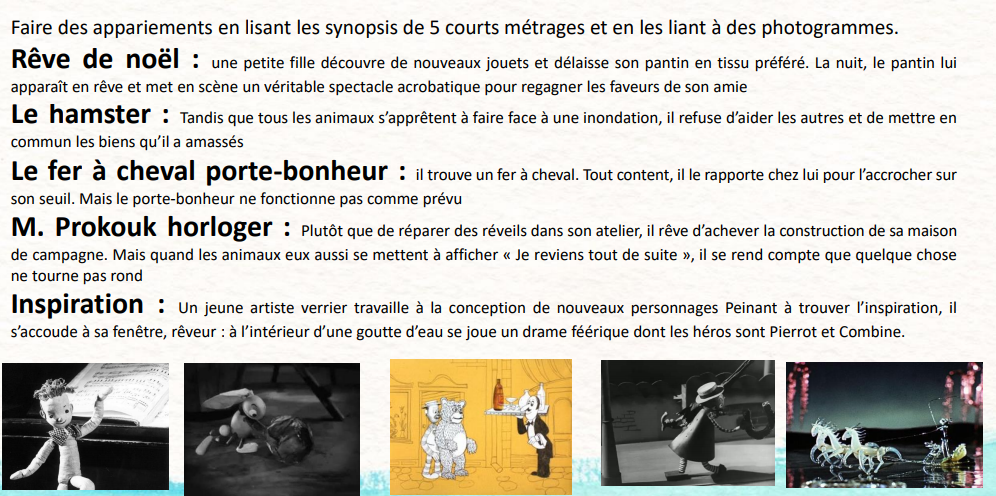 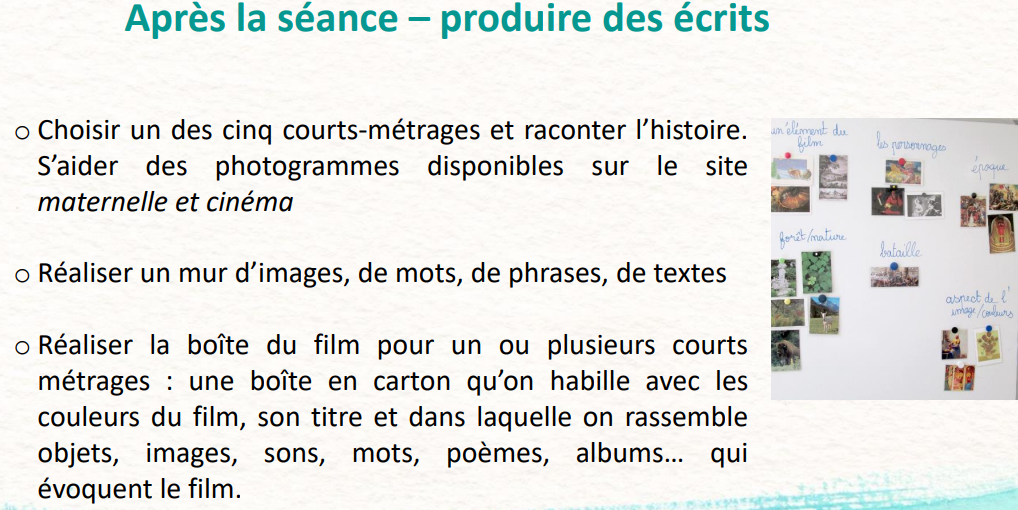 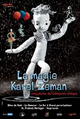 LA MAGIE DE K ZEMANInspection des écoles françaises de l’Afrique de l’OuestFiche n° 2Après la projectionhttp://ww2.ac-poitiers.fr/ia86-pedagogie/IMG/pdf/cinema_et_maternelle.pdfAprès la projectionhttp://ww2.ac-poitiers.fr/ia86-pedagogie/IMG/pdf/cinema_et_maternelle.pdf